Неделя инклюзивного воспитания средняя группа №12«Весёлые нотки»Отчёт.В рамках недели инклюзивного воспитания в нашей группе были проведены следующие мероприятия:Беседы: «Что такое доброта?», «Добрые поступки», «Что такое хорошо и что такое плохо?», «Доброе слово лечит, а худое калечит», «Поговорим о дружбе».Рассматривание иллюстраций : «Добрые поступки», «Народы мира» , «Что такое хорошо и что такое плохо».Словесные игры:  «Доскажи словечко». «Назови ласково», «Похвалим  друг друга», «Наши эмоции», «Чем мы отличаемся», «Чем мы похожи», «Хорошо или плохо», «Можно - нельзя».Чтение художественной литературы: Сказка «Мешок яблок», стихотворение И.Полюшко «Что такое доброта», С.Черный  «Ах, сколько на свете детей», В. Осеева «Волшебное слово», «Петушок и бобовое зёрнышко»С детьми обсуждались поговорки о дружбе: «Человек без друзей, как дерево без корней», «Друг за друга держаться – ничего не бояться»,«Друг познается в беде».Настольный театр: «Заюшкина избушка», «Кошкин дом».Лепка «Избушка для зайки».Рисование «Мы разные ,но мы вместе».Хороводные игры «Каравай», «Ровным кругом».Слушание песен про дружбу «Настоящий друг», «Давай дружить».Целью проведённых мероприятий было воспитание у детей положительных качеств  характера, способствовать сплочению коллектива, мотивировать детей на совершение добрых поступков.Для родителей были предложены памятки: «Как вести себя, если встретишь человека не похожего на тебя», «Секреты любви и взаимопонимания». Консультация «Воспитание у детей толерантности»                                          Лепка «Избушка для зайки»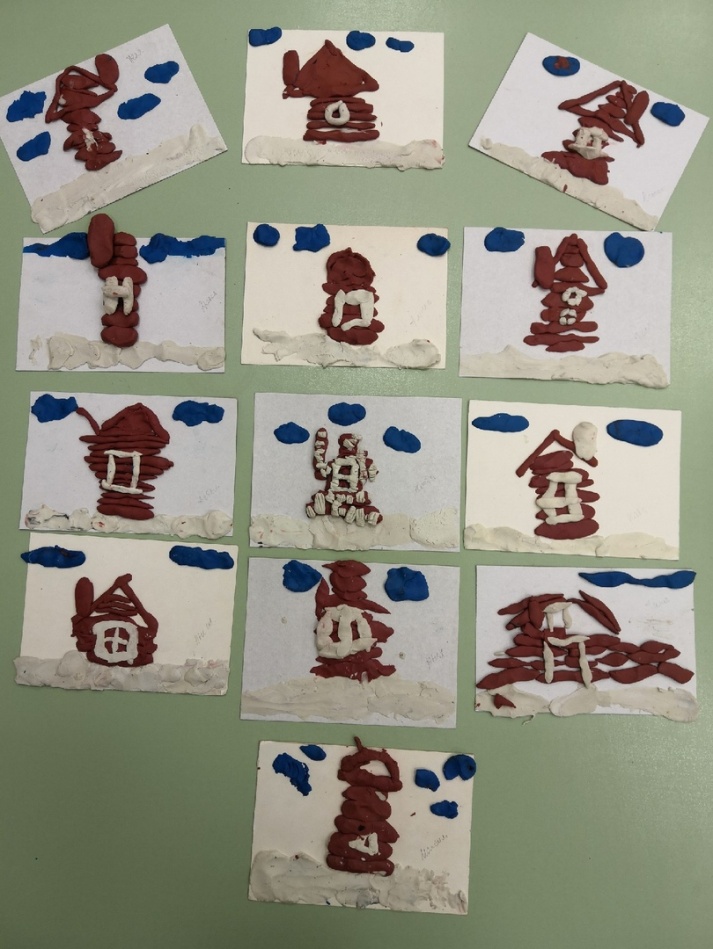 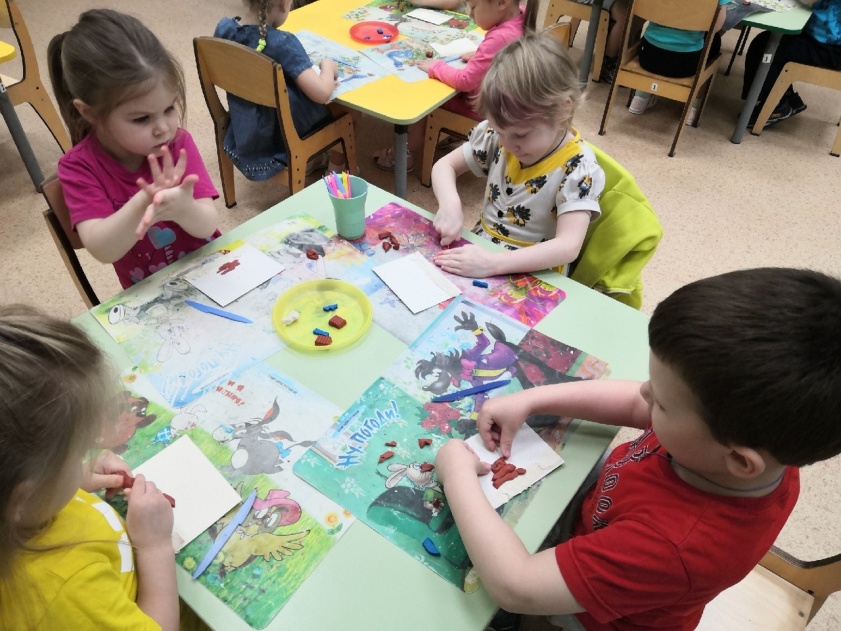 Хороводная игра  «Каравай»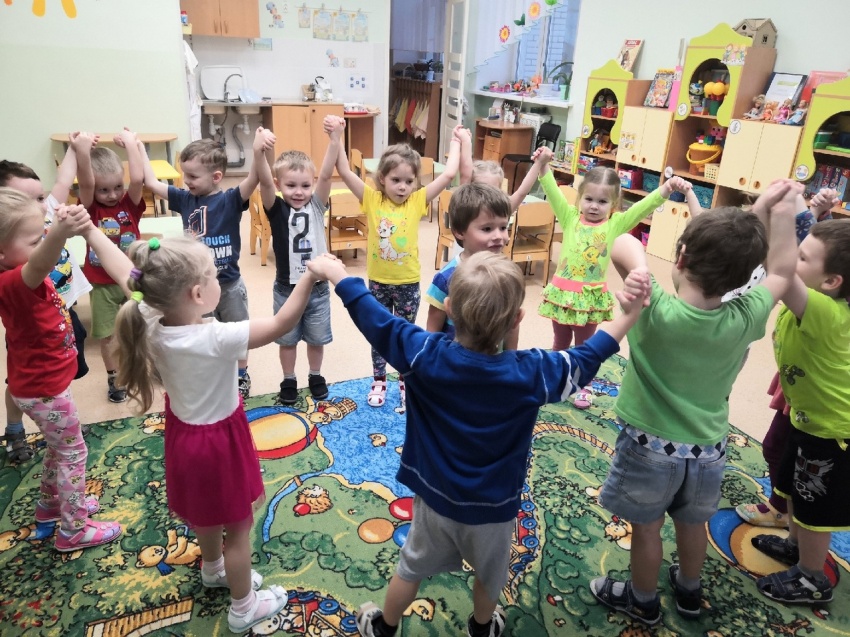                                                            Рисование «Мы разные, но мы вместе» 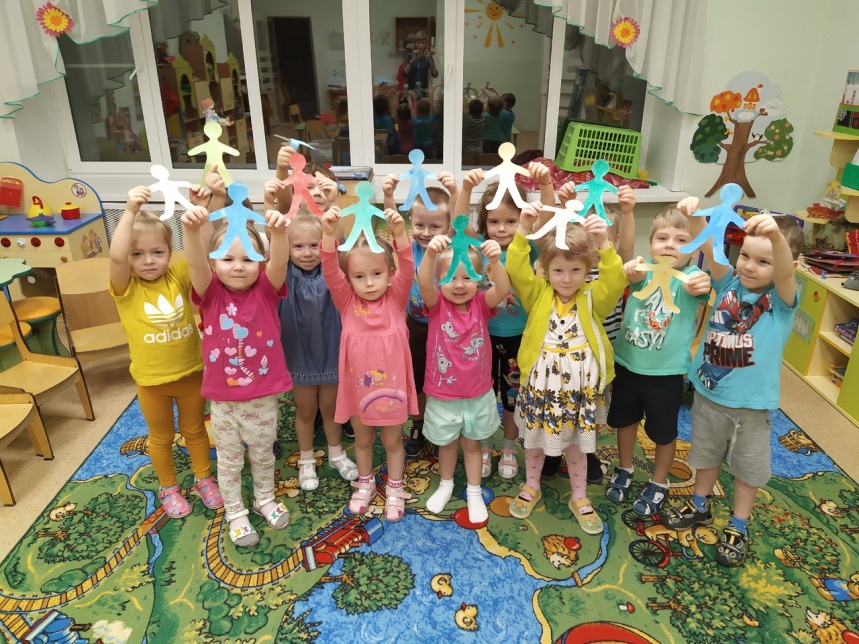 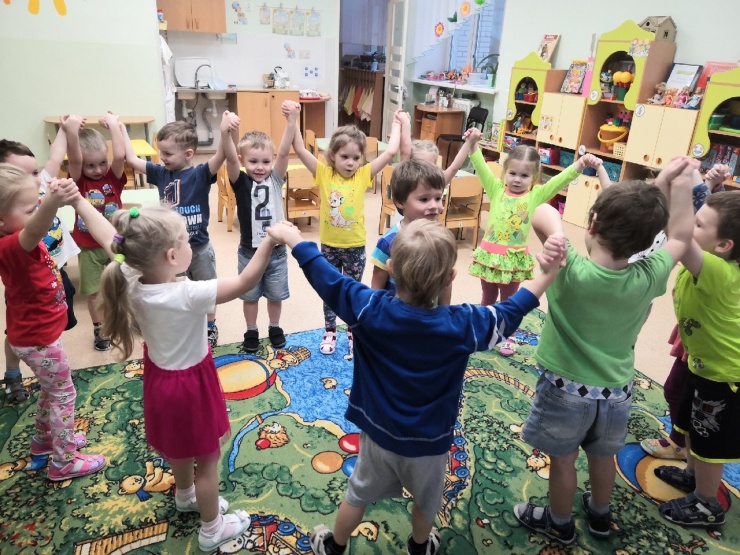 